Noms : _______________________________________________________________Le voyage de BobDurant ses vacances, Bob ira _____________________________________ avec le transporteur aérien  ______________________. Il sera accompagné de _________________ _____________________ et leur activité préférée sera _____________________________ _________________. Lors de leurs déplacements, ils écouteront de la musique ___________. Leur voyage sera d’une durée de ___________________. Dans leur valise, ils auront des vêtements ___________________. Durant leur voyage, ils auront _________ $ en argent de poche. Finalement, ils rapporteront des _______________________ en souvenir pour leurs amis. 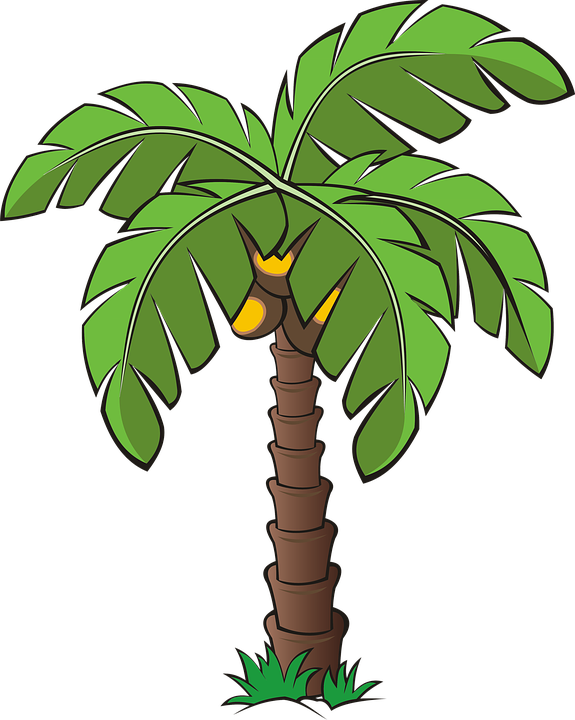 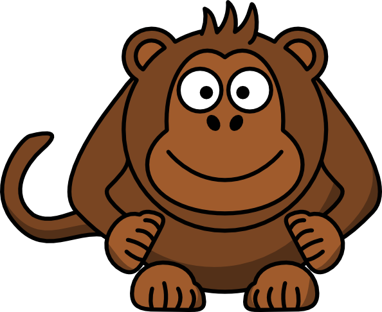 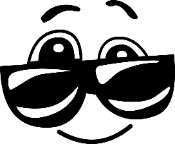 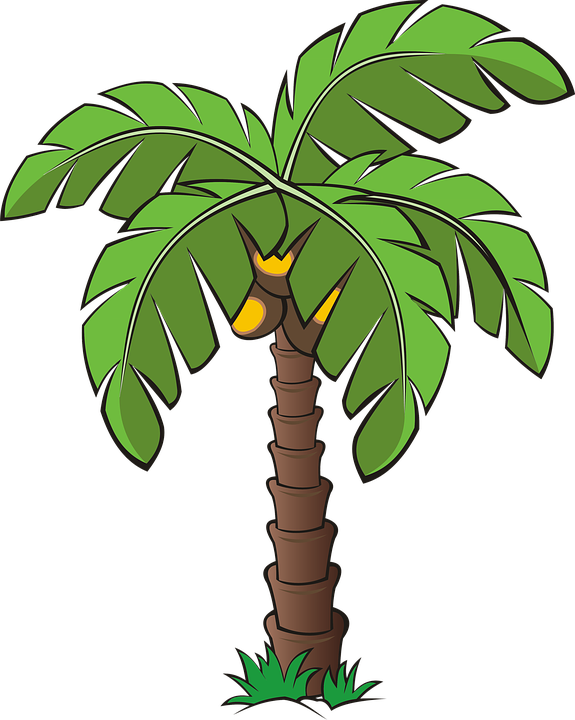 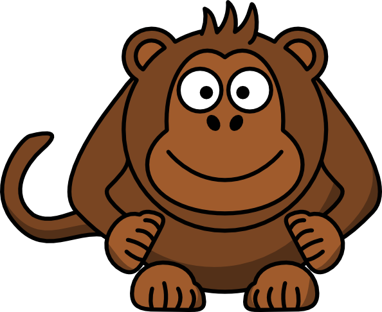 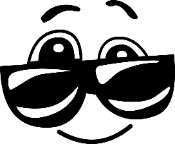 